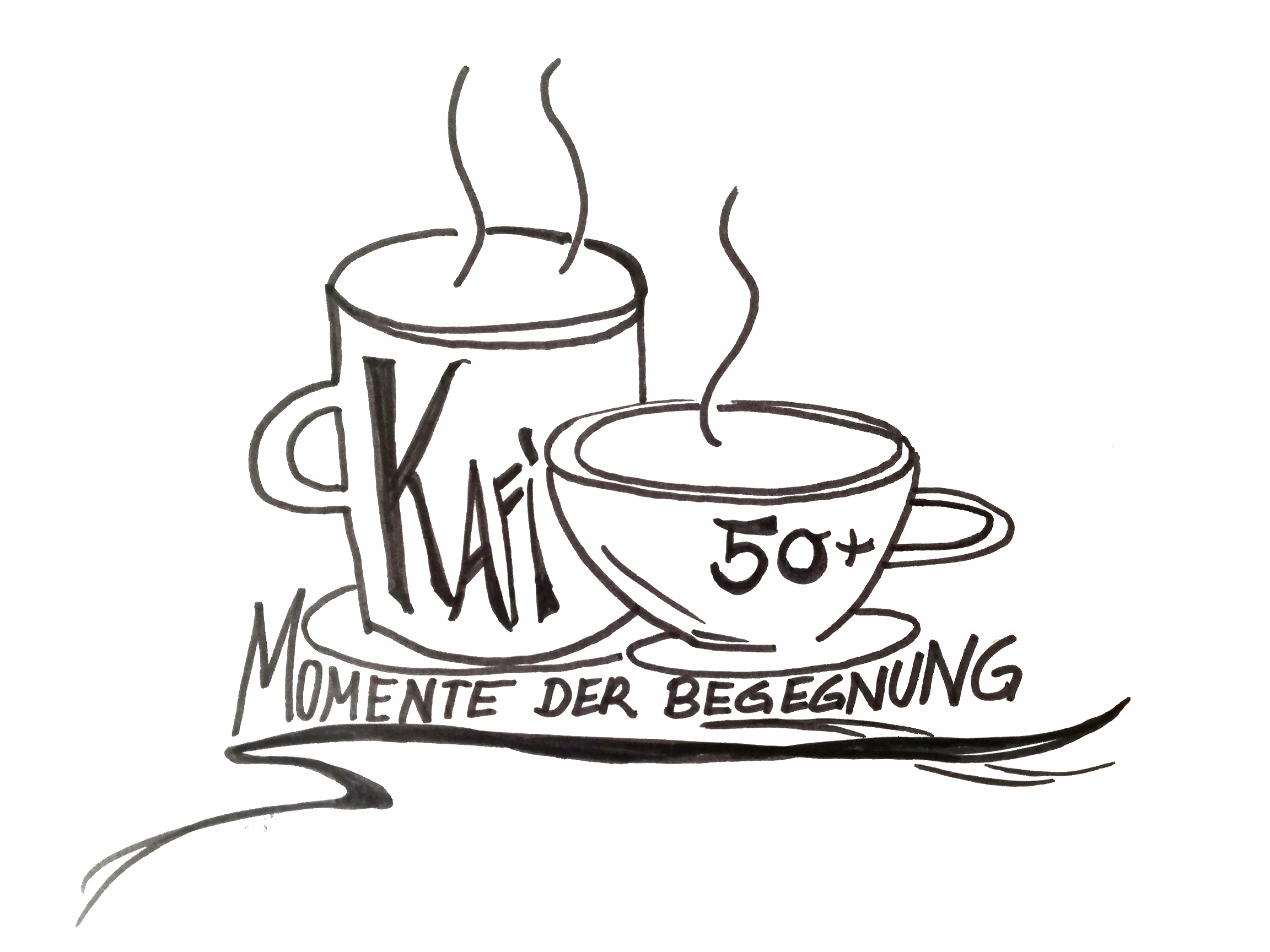 Herzliche Einladung zum Kaffi 50+
Geniessen Sie Momente der Begegnung -plaudern, erzählen, zuhören.Kaffee und Tee stehen zur Verfügung.Wer Zeit hat zum Backen 
darf gerne etwas Süsses mitbringen
(bitte mir vorgängig melden 079 240 80 55).Ort und Zeit: Gemeindesaal Olsberg, 14-16 UhrDaten bis Sommer 2023:18. Januar, 22. Februar, 15.März, 19. April, 17. Mai, 21. Juni„I freu mi ufs Kaffi mit eu“!Ruth Niklaus, Seniorenkontaktstelle